	                       T.C.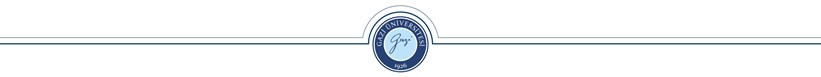       GAZİ ÜNİVERSİTESİ                                                    Sağlık Kültür ve Spor Daire Başkanlığı                                                                                                 				            Akademik Lider                                                                               Öğrenci Topluluğu BaşkanıAd Soyad:                                                                                          Ad Soyad:Unvan:                                                                                               Fakülte:Fakülte:                                                                                              Bölüm:Bölüm:                                                                                               Sınıf:İletişim:                                                                                              İletişim:İmza:                                                                                                  İmza: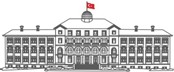 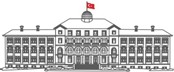 Gazi Üniversitesi Rektörlüğü Sağlık Kültür ve Spor Dairesi Başkanlığı 06500 Teknikokullar / Ankara Tel:0 (312) 202 28 65 Fax:0 (312) 212 02 84  e-Posta: ogrencitopluluklari@gazi.edu.tr İnternet Adresi: http://topluluklar.gazi.edu.tr/2022-2023 ETKİNLİK PLANITopluluk Adı:2022-2023 ETKİNLİK PLANITopluluk Adı:2022-2023 ETKİNLİK PLANITopluluk Adı:2022-2023 ETKİNLİK PLANITopluluk Adı:2022-2023 ETKİNLİK PLANITopluluk Adı:2022-2023 ETKİNLİK PLANITopluluk Adı:Etkinlik AdıEtkinliğe (varsa) Katılan Konuşmacıların AdıAdres ve YeriTarih ve Saatiİhtiyaç ListesiKullanılan Kaynak